Közlemény óvodai beíratásrólTisztelt Szülők!A nevelési-oktatási intézmények működéséről és a köznevelési intézmények névhasználatáról szóló 20/2012. (VIII.31.) EMMI rendelet (továbbiakban: Rendelet) 20. § (1) bekezdése alapján az óvodai beiratkozás idejéről, az erről való döntés és a jogorvoslat benyújtásának határidejéről az alábbi közleményt tesszük közzé.Üllő Város Önkormányzatának Köznevelési, Közművelődési, Ifjúsági és Sport Bizottsága meghatározta a 2020/2021. nevelési évre történő óvodai beíratás időpontját az alábbiak szerint:A Humán Szolgáltató Központ intézményegységeiként működő valamennyi óvodában a beíratás ideje: 2020. április 22. (szerda) 8,00-18,00 óráigPót-beíratás: 2020. április 29. (szerda) 8,00-12,00 óráigMit kell tudni a beiratkozásról?Az Oktatási Hivatal április 16-áig értesítést küld azon gyermek lakcímére, akiknek a tárgyévben óvodáztatási kötelezettsége megkezdődik. (Nkt 45.§(8))Az óvodába, a 3 éves, illetve annál idősebb gyermek vehető fel( Nkt. 49. § (1)bek.)– Köznevelési törvényben foglalt kivétellel. A szülő gyermeke óvodai felvételét, átvételét bármikor kérheti, a gyermekek felvétele folyamatos férőhely függvényében.Az óvoda nem köteles, de felveheti azt a gyermeket is, aki a harmadik életévét augusztus 31 után fél éven belül tölti be, feltéve, hogy minden Üllőn lakóhellyel, ennek hiányában tartózkodási hellyel rendelkező három éves és annál idősebb gyermek óvodai felvételi kérelme teljesíthető (Nkt. 8. § (1) bek.) és van hely az óvodában.Az óvodába a 2020/2021-es nevelési évre a 2017. augusztus 31-ig született azon gyerekek beíratása kötelező, akik óvodai jogviszonnyal még nem rendelkeznekA szülő az óvodai nevelésben történő részvételre jogszabály alapján kötelezett gyermekét köteles beíratni a települési önkormányzat által közzétett közleményben meghatározott időpontban, vagy felmentést kérni.  Ennek teljesítéséért a szülő felelős (Nkt. 72. § (1) bek.).A jelenleg bölcsődében elhelyezett gyermekekre vonatkozó igényt is be kell jelenteni.A kötelező óvodai nevelés korai fejlesztésben és gondozásban is teljesíthető. /Nkt.8.§(4)/Az intézmény köteles felvenni, átvenni azt a gyermeket, aki életvitelszerűen az óvoda körzetében lakik (kötelező felvételt biztosító óvoda). A gyermeket elsősorban abba az óvodába kell felvenni, átvenni, amelynek körzetében lakik vagy ahol szülője dolgozik.  [A körzethatárokat megtekinthetik jelen közlemény mellékleteként, Üllő Város Honlapján www.ullo.hu, a Humán Szolgáltató Központ honlapján www.ullohszk.hu, valamint óvodáink és a bölcsődénk faliújságján kifüggesztve.]Ha a jelentkezők száma meghaladja a felvehető gyermekek számát, az igazgató, és az óvoda fenntartója bizottságot szervez, amely javaslatot tesz a felvételre. Abban az esetben, ha a gyermek már a körzethatárok meghatározása előtt kezdte meg óvodai életét, maradhat óvodájában, de a beiratkozás során a szülő kérésére átmehet a körzetes intézményébe.Az óvodai beiratkozáskor szükséges okmányok:a gyermek lakcímkártyáját (3 hónapnál régebbi (Nkt.49§(3), a születési anyakönyvi kivonatát és a TAJ kártyáját, (anyakönyvi kivonat bemutatása nem szükséges, ha van a gyermeknek személyi igazolványa)a szülő személyi igazolványát és a lakcímkártyáját, a gyermek esetleges betegségeit igazoló dokumentumokat, illetve amennyiben a gyermekre vonatkozóan készült korábban orvosi vagy szakértői vélemény és az rendelkezésre áll, kérjük azokat bemutatniKitöltött jelentkezési lapot Kérjük a Kedves Szülőket, hogy a beíratásra hozzák magukkal leendő óvodás gyermeküket!Az óvodák kötelező eszközjegyzéke nem tartalmazza a pelenkázáshoz szükséges személyi és tárgyi feltételeket (20/ 2012. (VIII. 31.) EMMI rendelet 2. melléklete) Fentiek miatt kérjük, hogy gyermekeik érdekében az óvodás kor eléréséig szíveskedjenek törekedni a szobatisztaság elérésére. Szükség esetén kérjék az óvodapszichológus, védőnő segítségét.Tájékoztató az életvitelszerű ott lakás, mint a kötelező felvétel feltétele megállapításának jogi eljárásrendjéről.Életvitelszerű ott lakásnak minősül, ha a gyermek a kötelező felvételt biztosító óvoda körzetében található ingatlant otthonául használja és az ilyen ingatlan a polgárok személyi adatainak és lakcímének nyilvántartásában a gyermek lakóhelyeként vagy tartózkodási helyeként az óvodai beiratkozás első határnapját megelőző három hónapnál régebb óta szerepel. Amennyiben ez nem teljesül vagy ha bármely körülmény alapján arra lehet következtetni, hogy a gyermek a nyilvántartásban szereplő lakóhelyén vagy tartózkodási helyén nem életvitelszerűen lakik, úgy az óvodavezető vagy a fenntartó által szervezett bizottság jogosult felszólítani az óvodába jelentkező gyermek szülőjét, hogy az életvitelszerű körzetben lakás tényét akként igazolja, hogy a felszólítás kézhez vételétől számított 15 napon belül bemutatja a területileg illetékes védőnőtől származó, a védőnői ellátás igénybevételét igazoló nyilatkozatot.Amennyiben az óvodavezető, illetve az általa vagy a fenntartó által szervezett bizottság felszólítása ellenére a szülő a védőnői nyilatkozatot nem mutatja be, úgy az óvodavezető, illetve az általa vagy a fenntartó által szervezett bizottság jogosult az életvitelszerűen körzetben lakást családlátogatás kezdeményezésével ellenőrizni. Amennyiben a látogatásra javasolt legalább három időpont közül a gyermek szülője vagy törvényes képviselője egy alkalommal sem teszi lehetővé a családlátogatást, úgy vélelmezni kell, hogy a gyermek nem életvitelszerűen lakik a kötelező felvételt biztosító óvoda körzetében, és ennek alapján az óvodai felvétel megtagadható.További információk:A jogszabály lehetőséget biztosít a 3 éves kortól történő kötelező óvodába járás alóli felmentésre., míg a gyermek betölti a 4. életévét  Felmentés annak az évnek az augusztus 31. napjáig adható, amelyben a gyermek a negyedik életévét betölti, és a gyermek családi körülményei, sajátos helyzete indokolja [Nkt.8.§ (2)] Az a szülő, aki élni szeretne ezzel a lehetőséggel, a beiratkozást megelőző időszakban, jelen esetben május 25-ig nyújtsa be erre vonatkozóan a kérelmét a Járási HivatalbaHa az óvodaköteles korú gyermek külföldön teljesíti óvodakötelezettségét/tankötelezettségét, a szülők kötelesek arról az óvodai beiratkozás idejének utolsó határnapját követő tizenöt napon belül, azaz legkésőbb 2020. május 27-ig írásban bejelenteni az Oktatási Hivatal számára – a köznevelési intézmény értesítése mellett. A bejelentéseket egy elektronikus űrlap kitöltésével, valamint – a nyomtatást követő – postai beküldésével lehet teljesíteni. A www.oktatas.hu oldalon érhető el a bejelentéssel kapcsolatos tájékoztató, amely az általános információk mellett tartalmazza a kérelmek benyújtásával kapcsolatos tudnivalókat: (Bejelentés az óvodaköteles/tanköteles gyermek, tanuló óvodakötelezettségének/tankötelezettségének külföldön történő teljesítéséről)Felmentés a nevelési év folyamán is kérhető, ha a gyermek családi körülményei, képességeinek kibontakoztatása, sajátos helyzete indokolja, illetve a jogszabály lehetővé teszi, hogy a kötelező óvodai nevelésben való részvétel alól felmentett gyermek szülője a nevelési év közben kérheti a gyermek óvodai felvételét. [Rendelet 20.§ (2b, 2c)]Ha a szülő nem települési önkormányzati fenntartású óvodába kívánja beíratni gyermekét, akkor a kötelező óvodai nevelésben való részvétel alóli felmentési kérelmét az óvoda fenntartójához nyújtja be, továbbá a kérelem másolatát megküldi a gyermek lakóhelye, ennek hiányában tartózkodási helye szerint illetékes hivatalhoz. [Rendelet 20.§ (2a)]A nem magyar állampolgár kiskorú akkor válik óvodai ellátásra jogosulttá, továbbá akkor tanköteles Magyarországon, hamenekült, oltalmazott, menedékes, valamint a menedékjogról szóló 2007. évi LXXX. törvény 25/B. § (1) bekezdés b) pontja alapján befogadott jogállású,a szabad mozgás és tartózkodás jogával rendelkező személyek beutazásáról és tartózkodásáról szóló törvény szerint a szabad mozgás és tartózkodás jogát Magyarországon gyakorolja,a harmadik országbeli állampolgárok beutazásáról és tartózkodásáról szóló törvény hatálya alá tartozik és bevándorolt vagy letelepedett jogállású, vagy Magyarország területén való tartózkodásra jogosító engedéllyel rendelkezik.A feltételek meglétét a gyermek nevelési oktatási intézménybe történő felvételénél igazolni kell. (Nkt. 92. §)Tájékoztatjuk a Tisztelt Szülőket, hogy intézményünk jogosult az integráltan nevelhető sajátos nevelési igényű gyermekek óvodai a nevelésére az Alapító okiratban meghatározottak szerint:Csicsergő óvodában:Mozgásszervi, érzékszervi, beszédfogyatékos, enyhe értelmi fogyatékos sajátos nevelési igényű gyermekek ellátásamegismerő funkciók vagy a viselkedés fejlődésének organikus okokra visszavezethető vagy vissza nem vezethető tartós és súlyos rendellenességével küzdő gyermekek ellátása megismerő funkciók vagy a viselkedés fejlődésének tartós és súlyos, vagy súlyos rendellenességével küzdő gyermekek ellátása iskola előkészítő csoport működtetése, fejlesztő felkészítő foglalkozásokBóbita, Gyöngyvirág, Napraforgó és a Pitypang óvodában:beszédfogyatékos, enyhe értelmi fogyatékos sajátos nevelési igényű gyermekek ellátásaÉrtesítés a döntésről:A HSZK Igazgatója:a) az óvodai felvételi, átvételi kérelemnek helyt adó döntését írásban,b) a kérelem elutasítására vonatkozó döntését határozati formában közli a szülővel. c, írásbeli döntését a beiratkozás utolsó napjától számított 30napig kell megküldje a szülőknek. Ha a szülő elektronikusban kérte, akkor azt elektronikus formában kell elküldeni számára.Az óvodai felvétel tárgyában meghozott döntés közlésének határnapja: 2020.05.31.Az óvodai nevelésben való részvételre kötelezett gyermek átvétele esetén az intézmény igazgatója a döntésről értesíti az előző óvoda vezetőjét, a gyermek felvételéről.Az óvodai felvételi, átvételi kérelem elbírálásáról, a döntést megalapozó indokolással, a fellebbezésre vonatkozó tájékoztatással értesíti a szülőt. Az óvodába felvett gyermekek csoportba való beosztásáról a szülők és az óvodapedagógusok véleményének kikérése mellett a tagóvoda vezető dönt. (2003.CXV.28§-ban megfogalmazott feltételekkel összhangban)Jogorvoslati eljárás szabályai: A felvételi kérelem elutasítása esetén hozott határozat ellen a közléstől, ennek hiányában a tudomására jutásától számított tizenöt napon belül a szülő a hivatalnak címzett, de a HSZK Igazgatójának átadott felülbírálati kérelmet nyújthat be, amelyről a hivatal dönt. A HSZK Igazgatójának döntése tekintetében a fenntartó jár el és hoz másodfokú döntést. [Nkt. 37.§ (1-3); 38.§.]Az óvodáztatási kötelezettség elmulasztásának jogkövetkezményei:Az a szülő vagy törvényes képviselő, aki a szülői felügyelete vagy gyámsága alatt álló óvodaköteles gyermeket kellő időben az óvodába nem íratja be, nem kér felmentést, vagy külföldi tartózkodásáról nem nyilatkozik, szabálysértést követ el. Az Oktatási Hivatal, mint nyilvántartó állami szerv, értesíti.A szabálysértésekről, a szabálysértési eljárásról és a szabálysértési nyilvántartási rendszerről szóló 2012. évi II. törvény 247. § alapján, az a szülő vagy törvényes képviselő:a) aki a szülői felügyelete vagy gyámsága alatt álló gyermeket kellő időben az óvodába, illetve az iskolába nem íratja be,b) aki nem biztosítja, hogy súlyos és halmozottan fogyatékos gyermeke a fejlődését biztosító nevelésben, nevelés-oktatásban vegyen részt,c.) akinek a szülői felügyelete vagy gyámsága alatt álló gyermeke ugyanabban az óvodai nevelési évben az iskolai életmódra felkészítő foglalkozásokról, illetőleg ugyanabban a tanévben az iskolai kötelező tanórai foglalkozásokról igazolatlanul a jogszabályban meghatározott mértéket vagy annál többet mulaszt, szabálysértést követ el. (A szabálysértés elkövetője 5.000-től 150.000-Ft-ig terjedő pénzbírsággal sújtható.)Az alábbi üllői tagóvodákba várjuk a leendő óvodás gyermekeket:Bóbita Óvoda Állomás u. 17. (vezető: Dócsné Bodnár Gizella, telefon: 29/320-059)Csicsergő Óvoda Kisfaludy tér 10. (vezető: Odráné Kalina Krisztina, telefon: 29/600-105)Gyöngyvirág Óvoda Gyöngyvirág tér 1/A. (vezető: Micsinai Istvánné, telefon: 29/ 320-022)Pitypang Óvoda Faiskola u. 17. (vezető: Monostori Edina, telefon: 29/320-024)Napraforgó Óvoda Pesti út 98/2 (vezető: Akai Gabriella, telefon: 29/ 320-966)A járványügyi helyzetre való tekintettel a beiratkozás módja változhat, kérjük, kísérjék figyelemmel a város honlapját www.ullo.hu  és a közösségi oldalát (Üllő Város Önkormányzata)Ezen kívül, telefonon is érdeklődhetnek a Humán Szolgáltató Központ telefonszámán: 06/29 320 023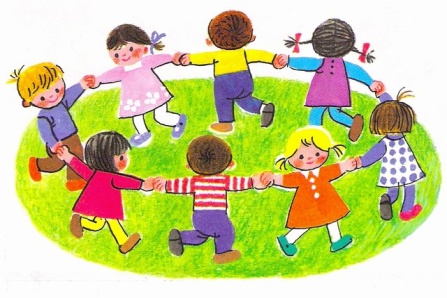 